CareTrack Kids - striving for nationally agreed set of clinical indicatorsThe project and your participationThe CareTrack Kids research team is inviting you to join our wiki community as a reviewer. We are seeking general practitioners with an interest and experience in a range of paediatric conditions to participate in an online national survey (wiki). This approach will be used to edit (add, modify, or delete) proposed clinical indicators. Clinicians will conduct their reviews over two rounds, with support from the wiki site administrator and a nominated clinical champion. The proposed clinical indicators have been developed from national and international clinical practice guidelines, and reviewed by consensus panels. The goal is to establish a nationally agreed set of clinical indicators which will be used to conduct medical record reviews to measure the level of “appropriate” care delivered to children at a population level for the first time in Australia. The conditions include acute abdominal pain, attention deficit hyperactivity disorder, acute bronchiolitis, acute gastroenteritis, anxiety/depression, asthma, autism, croup, diabetes, eczema, fever, gastro - oesophageal reflux disease, head injury, obesity, otitis media, preventive care, seizures (status epilepticus), tonsillitis, upper respiratory tract infection and urinary tract infection.  Why participate?CareTrack Kids will allow identification of significant gaps in delivery of evidence-based care at condition or indicator level. This will allow medical colleges and governments to set priorities for and undertake targeted health system improvement. Clinical experts can acknowledge their participation in this project, and can also elect to be acknowledged in publications by the project. Clinicians should refer to their National Board or College requirements for obtaining CPD points. A clinical expert completing two rounds of review can claim up to two hours. Who are we?CareTrack Kids is an NHMRC Partnership Grant, awarded to researchers at the Australian Institute of Health Innovation (AIHI) at Macquarie University who are partnered with the University of South Australia, Bupa Health Foundation, Sydney Children’s Hospitals Network (SCHN), NSW Kids and Families, Children’s Health Queensland, the South Australian Department of Health, and the NSW Clinical Excellence Commission. The research is also supported by the Australian Commission on Safety and Quality in Health Care. The Chief Investigators leading the research are Professor Jeffrey Braithwaite (AIHI), Professor Adam Jaffe (UNSW,  SCHN), Professor Les White (NSW Kids and Families, SCHN, UNSW), Professor Christopher Cowell (SCHN), and Professor Mark Harris (Centre for Primary Health Care and Equity, UNSW). In addition Associate Investigators and an International Advisory Group are contributing, creating a strong synergistic collaboration between researchers, policy makers, the Australian Government, private health sector, safety and quality specialists, paediatricians and general practitioners. Human Research Ethics Committee approval has been obtained from Macquarie University (Ref: 5201401120). To register as an expert reviewer please visit: www.caretrackaustralia.org.auFurther information about the study is available: http://aihi.mq.edu.au/project/caretrack-kids, or Dr Louise Wiles, Technical Manager T: (08) 8302 1210, E: louise.wiles@mq.edu.au or Professor Jeffrey Braithwaite, Chief Investigator T: (02) 9850 2401, E: Jeffrey.braithwaite@mq.edu.au. 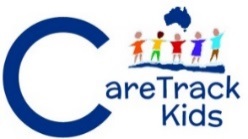 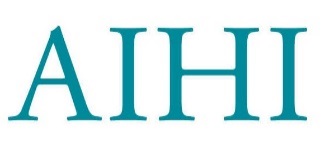 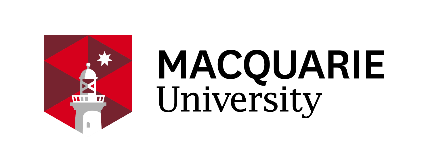 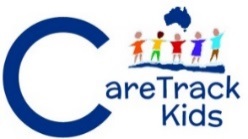 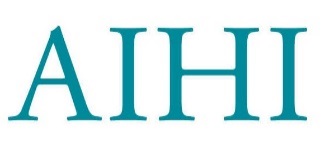 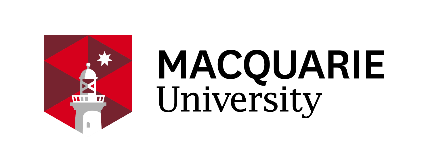 